Θέμα: Αγώνες ΑθλοΠΑΙΔΕΙ’Ας Δημοτικών στο ποδόσφαιρο  σχ.έτους 2014-15.Η Οργανωτική Επιτροπή Σχολικών Αγώνων προκηρύσσει αγώνες ΑθλοΠΑΙΔΕΙ’Ας Δημοτικών Σχολείων, σχ. έτους 2014-15 στο ποδόσφαιρο. ΓΕΝΙΚΕΣ ΔΙΑΤΑΞΕΙΣΔΙΚΑΙΩΜΑ  ΣΥΜΜΕΤΟΧΗΣ: Έχουν όλοι  οι μαθητές – τριες των Δημοτικών Σχολείων.Κάθε σχολείο έχει δικαίωμα να συμμετέχει το ανώτερο με (3) τρεις ομάδες συνολικά  (μαθητών ή  μαθητριών ή μεικτές).Στην κάθε ομάδα μπορούν να συμμετέχουν πέντε (5) μαθητές – τριες. Διάρκεια κάθε παιχνιδιού: δύο ημίχρονα των 10 λεπτών. Αριθμός αλλαγών: απεριόριστες.Ότι  δεν προβλέπεται από την παρούσα προκήρυξη θα επιλύεται από την Ο.Ε.Σ.Α.ΔΙΚΑΙΟΛΟΓΗΤΙΚΑ ΓΙΑ ΤΗΝ  ΣΥΜΜΕΤΟΧΗ:Στους αγώνες ΑθλοΠΑΙΔΕΙ΄ΑΣ Δημοτικών, Γυμνασίων και Λυκείων για όλα τα αθλήματα,  μπορούν να συμμετέχουν μαθητές και μαθήτριες που διαθέτουν έγκυρο Ατομικό Δελτίο Υγείας Μαθητή ( Α.Δ.Υ.Μ.) όπου στο πεδίο ΓΝΩΜΑΤΕΥΣΗ ΓΙΑ ΣΥΜΜΕΤΟΧΗ ΣΤΟ ΜΑΘΗΜΑ ΦΥΣΙΚΗΣ ΑΓΩΓΗΣ, ΣΕ ΑΘΛΗΤΙΚΕΣ ΚΑΙ ΑΛΛΕΣ ΔΡΑΣΤΗΡΙΟΤΗΤΕΣ ΤΟΥ ΣΧΟΛΕΙΟΥ έχει επιλεγεί « Συμμετοχή χωρίς περιορισμούς». Απαραίτητη προϋπόθεση για τη συμμετοχή των μαθητών-μαθητριών είναι η προσκόμιση  των  παρακάτω  δικαιολογητικών:Καταστάσεις συμμετοχής ομαδικών  αθλημάτων (με το ΑΔΥΜ)  Υπεύθυνη Δήλωση Γονέα – Κηδεμόνα.Πρόγραμμα Για τα Δημοτικά της περιοχής Αρχ. Ολυμπίας, οι αγώνες θα πραγματοποιηθούν στο Πελόπιο (γήπεδο 5Χ5 splash) τη Δευτέρα 04 /05/2015.Για τα Δημοτικά της περιοχής Ανδραβίδας, οι αγώνες θα πραγματοποιηθούν την Τετάρτη  06/05/2015 στο Δημοτικό Στάδιο ΑνδραβίδαςΓια τα Δημοτικά της περιοχής της Αμαλιάδας, οι αγώνες θα πραγματοποιηθούν την Παρασκευή 08 /05/2015 στο  γήπεδο 5Χ5 “Λέοντες Αμαλιάδας”.Για τα Δημοτικά 1ο ,2ο 3ο ,4ο ,5ο ,6ο και 7ο Πύργου, οι αγώνες θα πραγματοποιηθούν στον Πύργο τη Δευτέρα 11/05/2015 στο γήπεδο «Φερεκίδης F. C»Για τα Δημοτικά 8ο Πύργου, 10ο Πύργου, 11ο Πύργου,  Βουνάργου, Μυρτιάς, Καράτουλα, Σκουροχωρίου και Επιταλίου οι αγώνες θα πραγματοποιηθούν στον Πύργο την Τρίτη 12/05/2015 στο γήπεδο 5Χ5 «sport senter-Αίολος Πύργου».Ώρα έναρξης αγώνων: 09:00.Ώρα λήξης αγώνων: 11:00.Παρακαλούμε τα σχολεία να δηλώσουν την συμμετοχή τους στο επισυναπτόμενο έντυπο συμμετοχής έως την Πέμπτη 30/04/2015 ηλεκτρονικά, στη διεύθυνση grfa@dide.ilei.sch.gr.                                                                      Ο Διευθυντής Δ/θμιας Εκπ/σης Ν. Ηλείας                                                                                 ΔΗΜΗΤΡΕΛΛΟΣ ΒΑΣΙΛΕΙΟΣ					                                    Π Ε 04.02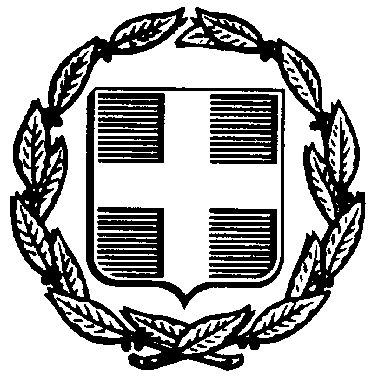         ΠΥΡΓΟΣ    24 /04/ 2015                  Αριθ. Πρωτ.: 5700ΕΛΛΗΝΙΚΗ ΔΗΜΟΚΡΑΤΙΑΥΠΟΥΡΓΕΙΟ ΠΟΛΙΤΙΣΜΟΥ ΠΑΙΔΕΙΑΣ & ΘΡΗΣΚΕΥΜΑΤΩΝ ΠΕΡΙΦΕΡΕΙΑΚΗ Δ/ΝΣΗ Π/ΘΜΙΑΣ & Δ/ΘΜΙΑΣ ΕΚΠ/ΣΗΣ ΔΥΤΙΚΗΣ ΕΛΛΑΔΟΣΔ/ΝΣΗ Δ/ΘΜΙΑΣ ΕΚΠ/ΣΗΣ ΗΛΕΙΑΣ            Προς: Δημοτικά Σχολεία Ν. Ηλείας         (μέσω της Δ/νσης Π/θμιας Εκπ/σης)Ταχ. Δ/νση    :  Μανωλοπούλου 31 -  27 100  ΠΥΡΓΟΣ                                                  Προς: Δημοτικά Σχολεία Ν. Ηλείας         (μέσω της Δ/νσης Π/θμιας Εκπ/σης)Τηλέφωνο 	 :  2621360401, 2621360400            Προς: Δημοτικά Σχολεία Ν. Ηλείας         (μέσω της Δ/νσης Π/θμιας Εκπ/σης)FAX 		 :  2621360325            Προς: Δημοτικά Σχολεία Ν. Ηλείας         (μέσω της Δ/νσης Π/θμιας Εκπ/σης)e-mail            :     mail@dide.ilei.sch.gr                                grfa@dide.ilei.sch.gr                                                                                                    Προς: Δημοτικά Σχολεία Ν. Ηλείας         (μέσω της Δ/νσης Π/θμιας Εκπ/σης)Πληροφορίες    : Ζάγκλης Διονύσιος            Προς: Δημοτικά Σχολεία Ν. Ηλείας         (μέσω της Δ/νσης Π/θμιας Εκπ/σης)